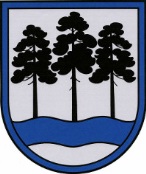 OGRES  NOVADA  PAŠVALDĪBAReģ.Nr.90000024455, Brīvības iela 33, Ogre, Ogres nov., LV-5001tālrunis 65071160, e-pasts: ogredome@ogresnovads.lv, www.ogresnovads.lv PAŠVALDĪBAS DOMES SĒDES PROTOKOLA IZRAKSTS10.Par Ogres novada pašvaldības saistošo noteikumu  Nr.12/2024 “Par apbedīšanas pabalstu” izdošanuOgres novada pašvaldības dome 2021. gada 16. decembrī pieņēma saistošos noteikumus Nr. 34/2021 “Par apbedīšanas pabalstu” (turpmāk – saistošie noteikumi Nr. 34/2021). Saistošie noteikumi Nr. 34/2021 ir izdoti saskaņā ar likumu “Par pašvaldībām”, kas 2023. gada 1. janvārī zaudēja spēku. Oficiālo publikāciju un tiesiskās informācijas likuma 9. panta piektā daļa nosaka, ja spēku zaudē normatīvā akta izdošanas tiesiskais pamats (augstāka juridiska spēka tiesību norma, uz kuras pamata izdots cits normatīvais akts), tad spēku zaudē arī uz šī pamata izdotais normatīvais akts vai tā daļa. Ņemot vērā, ka saistošo noteikumu Nr. 34/2021 viens no tiesiskiem pamatojumiem ir likums “Par pašvaldībām”, Ogres novada pašvaldības domei ir jāizdod jauni saistošie noteikumi.Pamatojoties uz augstākminēto, ir sagatavots saistošo noteikumu projekts “Par apbedīšanas pabalstu”, kurā veikti redakcionāli labojumi, kas būtiski nemaina pabalstu saņemšanas nosacījumus, apmērus un pabalstu saņēmēju loku, saglabājot saistošo noteikumu Nr. 34/2021 piemērošanas kārtību.Saskaņā ar Pašvaldību likuma 46. panta trešo daļu saistošo noteikumu projektu un tam pievienoto paskaidrojuma rakstu pašvaldības nolikumā noteiktajā kārtībā publicē pašvaldības oficiālajā tīmekļvietnē sabiedrības viedokļa noskaidrošanai, paredzot termiņu, kas nav mazāks par divām nedēļām. Saņemtos viedokļus par saistošo noteikumu projektu pašvaldība apkopo un atspoguļo šo noteikumu projekta paskaidrojuma rakstā. Viedokļus un priekšlikumus par saistošo noteikumu projektu rakstveidā varēja iesniegt līdz 2024. gada 2. aprīlim. Noteiktajā termiņā viedokļi netika saņemti.Pamatojoties Pašvaldību likuma 44. panta otro daļu,balsojot: ar 21 balsi "Par" (Andris Krauja, Artūrs Mangulis, Atvars Lakstīgala, Dace Kļaviņa, Dace Māliņa, Dace Veiliņa, Daiga Brante, Dzirkstīte Žindiga, Egils Helmanis, Gints Sīviņš, Indulis Trapiņš, Jānis Iklāvs, Jānis Kaijaks, Jānis Siliņš, Kaspars Bramanis, Pāvels Kotāns, Raivis Ūzuls, Rūdolfs Kudļa, Santa Ločmele, Toms Āboltiņš, Valentīns Špēlis), "Pret" – nav, "Atturas" – nav, "Nepiedalās" – nav, Ogres novada pašvaldības dome NOLEMJ:Izdot Ogres novada pašvaldības saistošos noteikumus Nr.12/2024 “Par apbedīšanas pabalstu” (turpmāk – Noteikumi) (pielikumā). Uzdot Ogres novada pašvaldības Centrālās administrācijas Juridiskajai nodaļai triju darba dienu laikā pēc Noteikumu parakstīšanas rakstveidā nosūtīt tos un paskaidrojumu rakstu Vides aizsardzības un reģionālās attīstības ministrijai (turpmāk – VARAM) atzinuma sniegšanai.Uzdot Ogres novada pašvaldības Centrālās administrācijas Juridiskajai nodaļai pēc pozitīva VARAM atzinuma saņemšanas nodrošināt Noteikumu publicēšanu oficiālajā izdevumā “Latvijas Vēstnesis”.Uzdot Ogres novada pašvaldības Centrālās administrācijas Kancelejai pēc Noteikumu spēkā stāšanās nodrošināt Noteikumu brīvu pieeju Ogres novada pašvaldības ēkā.Uzdot Ogres novada pašvaldības pilsētu un pagastu pārvalžu vadītājiem pēc Noteikumu spēkā stāšanās nodrošināt Noteikumu brīvu pieeju pašvaldības pilsētu un pagastu pārvaldēs.Kontroli par lēmuma izpildi uzdot Ogres novada pašvaldības izpilddirektoram.(Sēdes vadītāja,domes priekšsēdētāja E. Helmaņa paraksts)Ogrē, Brīvības ielā 33Nr.62024. gada 25. aprīlī 